HILLS TENNIS ASSOCIATION INC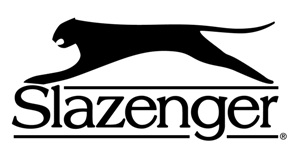 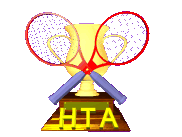 Future of Doubles Meeting 2017Monday 27th March - 7.00 pm for 7.30 startat The Haus, Main Road, HahndorfA meeting for all interested stakeholders to discuss the future of the HTA Saturday Doubles Competition and how it can best meet the needs of current and future players.AGENDAPresent ApologiesTennis SA Representative - MTData on doubles teams numbers over past 14 seasonsWhat currently works well? What aspects do we wish to keep going in our HTA doubles comps?Where are the issues – what isn’t working? What are the main reasons for discontent?Proposals for changeIan Barry – split gender teams – 4 Men, 4 WomenAldgate players – leave as is, 3 Divisions with teams of 4 if necessaryJo Casey – are Friday nights an option?Other proposals presented before or on the nightConclusions & Action required – where to from here?Close of meeting